РезюмеКоробьин Александр Александрович 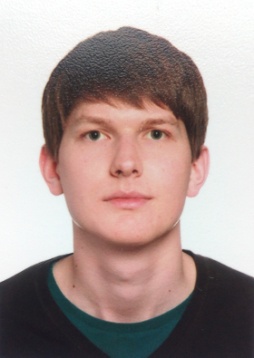 Возраст: 24 годаEmail: alexanderkorobyin@gmail.comОсновные данные:Специальность: переводчикОпыт работы: нетЯзыки:русскийбелорусскийанглийский Upper Intermediate: письменный, устныйнемецкий B2: письменный, устныйОбразование:2010 - 2017Факультет международных отношений БГУСпециальность: переводчик-референт, специалист по международным отношениям2016-2017Курс "Программист Python" от IT портала GeekBrainsДополнительные навыки: уверенный пользователь ПКMS Office Word, Excel, PowerPointплатформа для автоматизации перевода SmartCATПортфолио: https://smartcat.ai/marketplace/user/alexander-korobyin/Буду рад сотрудничеству! 